Ciudad y fecha     	CERTIFICADO DE POBLACIÓN AFILIADA AL RÉGIMEN SUBSIDIADOLA ALCALDÍA MUNICIPAL DE XXXXXXX  - ANTIOQUIA EN USO DE SUS FACULTADES LEGALES Y ESPECIALES DE LAS CONFERIDAS EN LA LEY 715 DE 2001, LEY 1122 DE 2007, LEY 1438 DE 2011 EN EL COMPONENTE DE ASEGURAMIENTO.CERTIFICA QUE:Al mes de xxxxxxxx del año 20xx , la población afiliada en el  régimen subsidiado después de  realizar acciones previas de depuración de bases de datos tales como: (fallecidos, afiliados nuevos, multiafiliados, actualización población vulnerable y especial y personas con ingresos altos reportadas por – UGPP),  es de:  _______ usuarios, los cuales residen en nuestro municipio y cumplen  con los requisitos estipulados por la normatividad para pertenecer a dicho régimen y se encuentran distribuidos así:1. Población afiliada con SISBEN		Nivel I	  :				_______		Nivel II  :				_______		Nivel III (Decreto 2083/2016):	_______2. Población Especial (Decreto 2083/2016) : 	_______3. Población Sin Nivel de SISBEN en BDUA: 	_______4. Población Contribución Solidaria: 	            _______Dando así cumplimiento a la ordenanza N° 35  del 28 de septiembre 2017.Atentamente,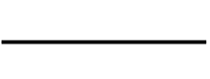 FIRMA_NOMBREALCALDE 